Отчет о проведенных мероприятиях по противодействию коррупции             за 2020-2021 ггВ рамках реализации плана мероприятий  противодействия коррупции  в муниципальном дошкольном образовательном учреждении «Детский сад № 20»  в 2020-2021 гг были проведены  следующие мероприятия:1. Приказом руководителя назначен ответственный за профилактику коррупционных правонарушений  в муниципальном дошкольном образовательном учреждении «Детский сад № 20».2. Утвержден состав рабочей группы по противодействию коррупции в МДОУ «Детский сад №  20» из сотрудников МДОУ «Детский сад № 20» и  родительской общественности в количестве 5 человек. 3. Разработано Положение о противодействии коррупции.4. На информационных стендах размещены памятки «В случае, если у Вас вымогают взятку», «Как вести себя при попытке вымогательства, взятки», «Взяткой могут быть…»5. На сайте учреждения создана страница "Противодействие коррупции"6. Проведено анкетирование родителей по выявлению уровня коррупции в образовательном учреждении7.Проведено внеочередное заседание педагогического совета на тему «Профилактика коррупции в ДОУ»8. Случаев коррупции в МДОУ «Детский сад № 20» за 2020-2021 год зарегистрировано не было.Ответственный по предупреждению                                       Свешникова Н.В.коррупционных правонарушений Заведующий МДОУ «Детский сад № 20»                                 Чехлатая Е.В.20.09.2021 г.муниципальное дошкольное образовательное учреждение «Детский сад № 20»(МДОУ «Детский сад № 20»)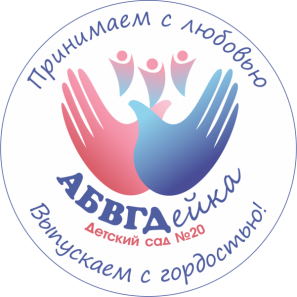 